Doplňte text:Mechy rostou v                      na                        místech. Mechy se v lesích rozrůstají hlavně tam, kde není                                 .  Mechy nacházíme často na lesní půdě v podobě                           ,které jsou složené z jednotlivých                                    . Mechy chrání lesní půdu před a  žije v nich velké množství  drobných                      .      Mechy jsou rostliny                          .Přiřaďte  k jednotlivým částem mechové rostlinky funkce.Seřaďte  slova označující jednotlivé fáze rozmnožování mechů tak, jak jdou za sebou.               MECHOVÁ ROSTLINKA, MECHOVÁ ROSTLINKA SE ŠTĚTEM A TOBOLKOU,            VYPADÁVÁNÍ VÝTRUSŮ, VÝTRUSY, VLÁKNOPřiřaďte k obrázkům správný název mechu.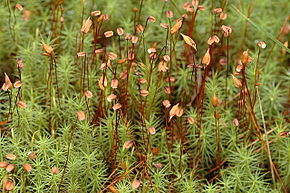 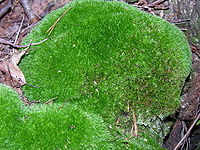 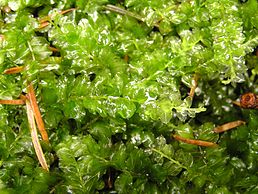 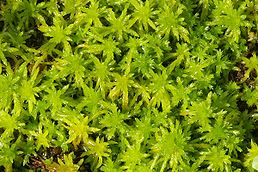 